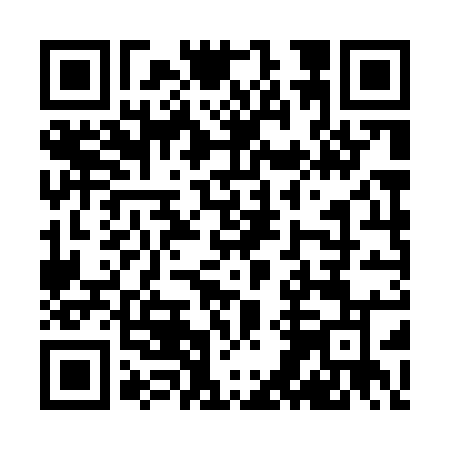 Ramadan times for Astana, KazakhstanMon 11 Mar 2024 - Wed 10 Apr 2024High Latitude Method: Angle Based RulePrayer Calculation Method: Muslim World LeagueAsar Calculation Method: ShafiPrayer times provided by https://www.salahtimes.comDateDayFajrSuhurSunriseDhuhrAsrIftarMaghribIsha11Mon4:464:466:3712:243:306:136:137:5712Tue4:444:446:3512:243:316:146:147:5913Wed4:414:416:3212:243:336:166:168:0014Thu4:394:396:3012:233:346:186:188:0215Fri4:364:366:2812:233:356:196:198:0416Sat4:344:346:2612:233:366:216:218:0617Sun4:314:316:2312:233:376:236:238:0818Mon4:294:296:2112:223:386:246:248:1019Tue4:264:266:1912:223:396:266:268:1220Wed4:244:246:1712:223:406:286:288:1421Thu4:214:216:1412:213:416:296:298:1622Fri4:194:196:1212:213:426:316:318:1823Sat4:164:166:1012:213:436:336:338:2024Sun4:144:146:0812:203:446:346:348:2225Mon4:114:116:0512:203:456:366:368:2426Tue4:084:086:0312:203:466:386:388:2627Wed4:064:066:0112:203:476:396:398:2828Thu4:034:035:5812:193:486:416:418:3029Fri4:004:005:5612:193:486:436:438:3230Sat3:573:575:5412:193:496:446:448:3431Sun3:553:555:5212:183:506:466:468:361Mon3:523:525:4912:183:516:486:488:382Tue3:493:495:4712:183:526:496:498:403Wed3:463:465:4512:173:536:516:518:424Thu3:443:445:4312:173:546:536:538:445Fri3:413:415:4112:173:556:546:548:476Sat3:383:385:3812:173:556:566:568:497Sun3:353:355:3612:163:566:576:578:518Mon3:323:325:3412:163:576:596:598:539Tue3:293:295:3212:163:587:017:018:5610Wed3:263:265:3012:163:597:027:028:58